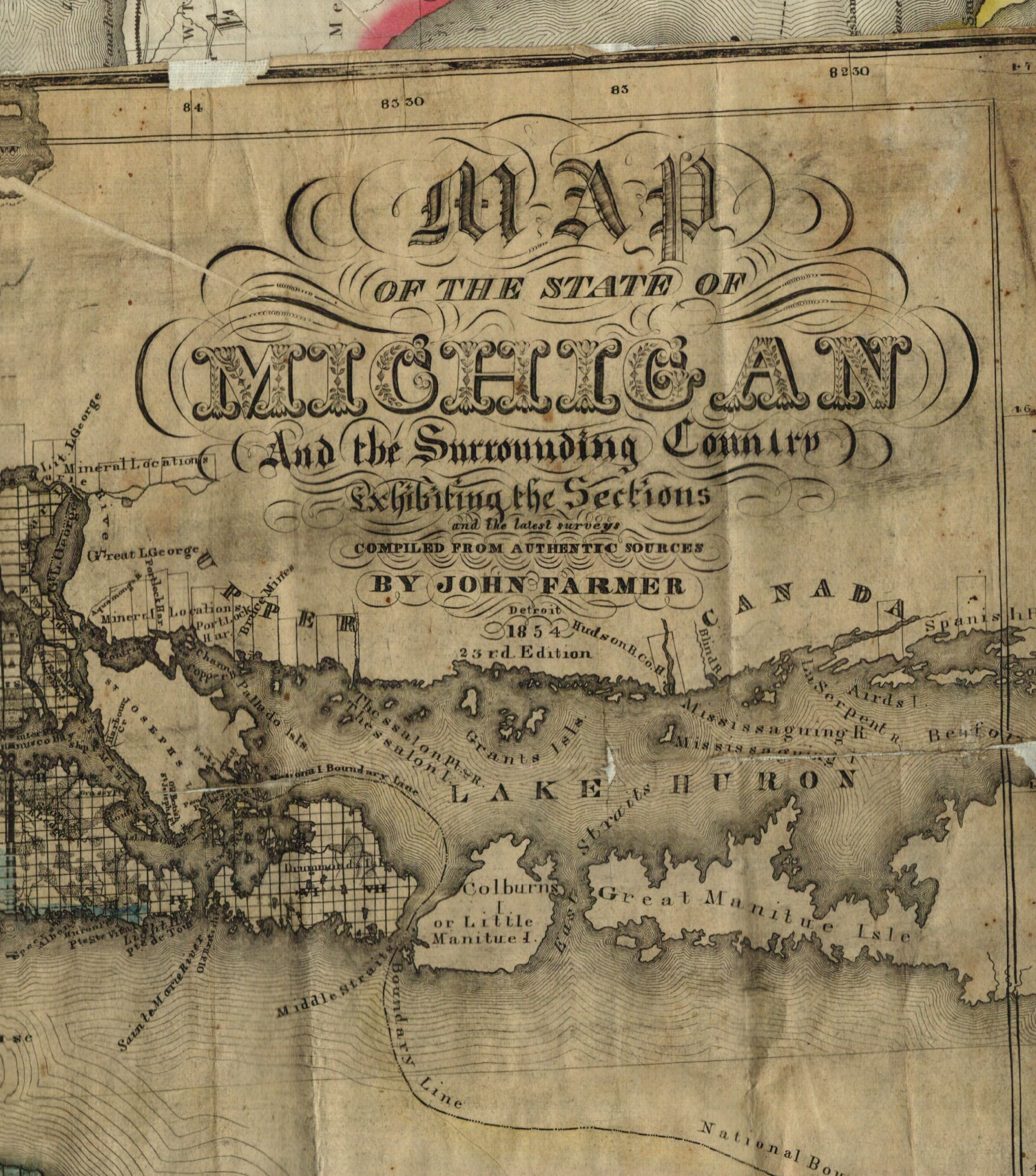 1854-cartouche-Clarke